苗栗縣私立中興高級商工職業學校102學年度第二學期『高中職適性學習社區教育資源均質化』計劃第五次協調會(校內)-活動照片一、時間：103年02月20日（星期四） 下午16:10地點：中興商工B1圖書室主持人：葉校長宗融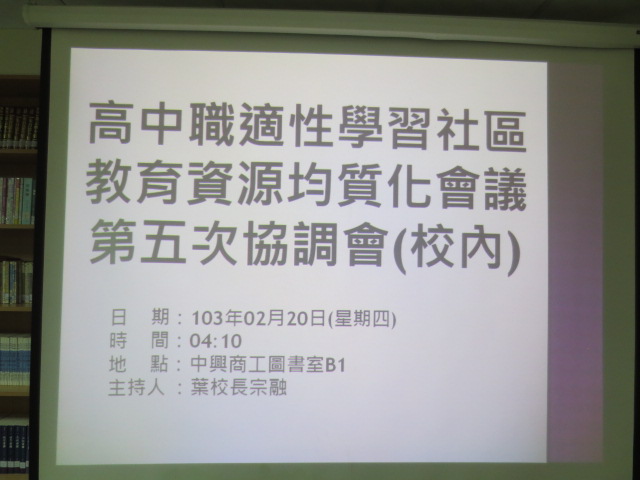 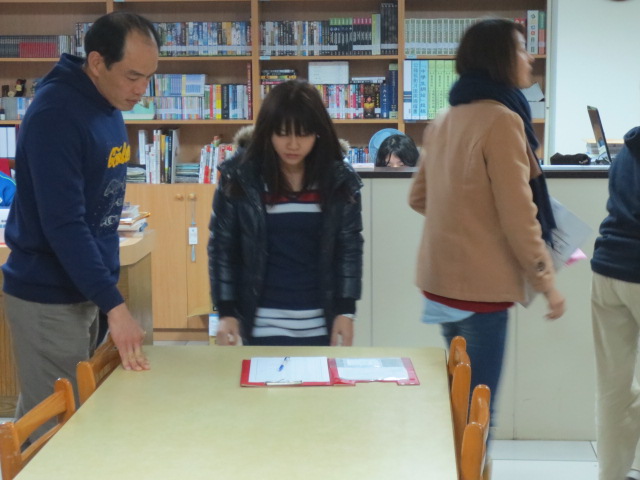 會議海報與會老師簽到情形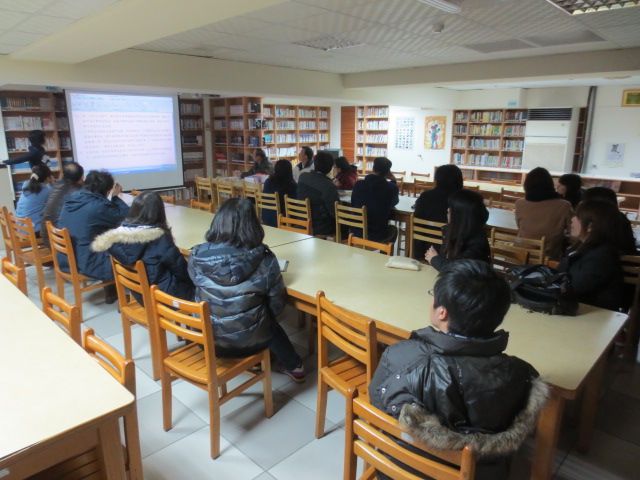 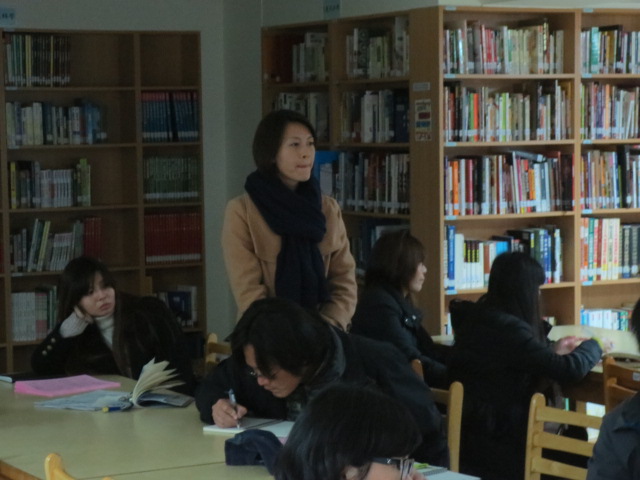 承辦人工作報告;與會老師專心聆聽資處科主任討論材料費支用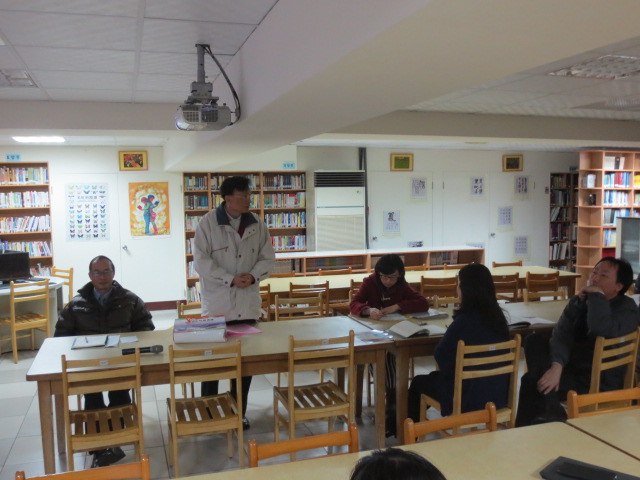 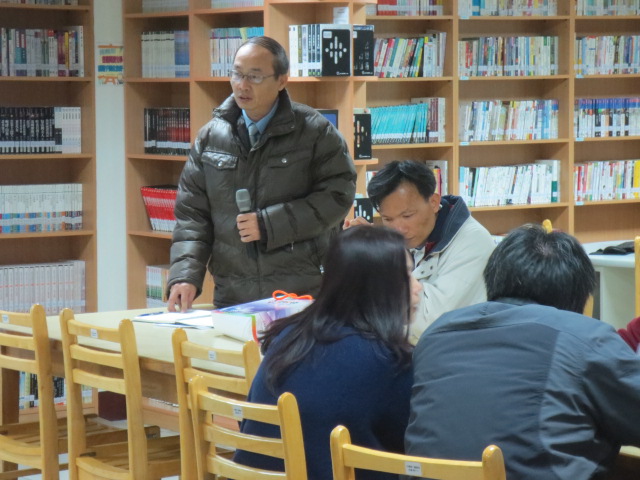 教務主任補充報告主席結論